The information presented here was found in manufacturer catalogs and on manufacturer websites. Devices are generally printed in order from least supportive to most supportive.*Cost reflects most recent information available through various online ordering sourcesThis information was collected in the spring of 2015. Cost and device options will likely change in future years.Device and ManufacturerPictureAnterior or PosteriorUsesFeaturesDrawbacksCostBase price2-Wheeled Kaye WalkerKaye Products Inc.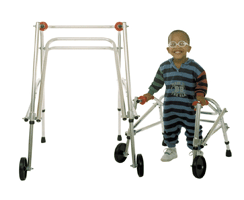 http://kayeproducts.com/2-wheeled-walkers/Anterior or posterior-Can be used as a simple frame or additions for increased support are available.-Useful to conserve energy and improve alignment-Used for patients who can bear weight through LR-The device is foldable-6 sizes available, accommodating adults up to 250lbs-Many additions available to customized device-Seat option available-Does not come with “all-terrain” tires-Kit required to change some models from anterior to posteriorSmall child $220.10Large$339.834-Wheeled Kaye WalkerKaye Products Inc.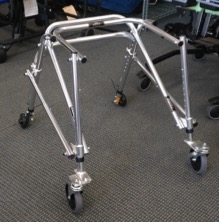 Anterior or posterior-Can be used as a simple frame or additions for increased support available.-Useful to conserve energy and improve alignment-Improved velocity and cadence as patients roll with movement-Foldable with various additions available to customize device-Maximum weight capacity of 250lbs depending on frame chosen-Wider frame options available-Options available with seat-Does not come with “all-terrain” tires-Kit required to change some models from anterior to posterior facing walkersSmall child $262.20Large$381.97Kaye Anterior Support WalkerKaye Products Inc.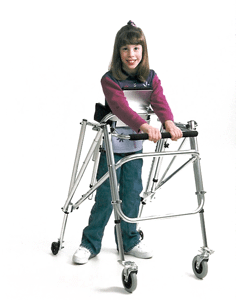 http://kayeproducts.com/kaye-anterior-support-walkers/Anterior-Useful for patients who require additional balance support but can bear weight through legs-Developed for patients with spasticity, athetosis or ataxia-Three sizes available-Foldable, comes with side cushions-Wheels can be set to prevent swivel or rolling backwards-Models with forearm supports available in 4 sizes-Not easily adjusted for less supportX-small $460.24Large $501.99Yogi Gait TrainerOttobock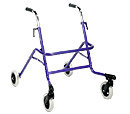 http://www.ottobock.com/cps/rde/xchg/ob_com_en/hs.xsl/1377.htmlAnterior-Basic 4-wheeled anterior gait trainer-Aluminum-Lightweight and foldable-Steerable front wheels that can be locked to remove swivel-Two sizes available-A seat can be added-Cannot be adapted to be significantly more supportive-The light weight may not be stable enough for more involved patientsSize 1: $1,019Size 2: $1,137Walk StarOttobock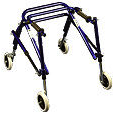 http://www.ottobock.com/cps/rde/xchg/ob_com_en/hs.xsl/1377.htmlPosterior-Basic 4-wheeled posterior gait trainer-Aluminum- Can be adjusted for height and can grow-Lightweight and foldable-Steerable front wheels can be added but are not standard.-Wheels can be locked to remove swivel-A seat can be added-Smallest size accommodates a toddler-Cannot be adapted to be significantly more supportive-The light weight may not be stable enough for more involved patients-Sizing information only available in German online.Size ½ $1,442Size 4 $1,591Anterior Safety RollerDrive Medical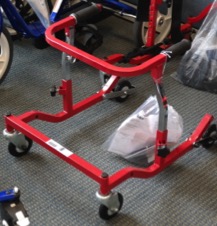 Anterior but there is also a posterior version-Can be used as a simple walker or can have minor adjustments added for increase stability-Many options for growth and 8 sizes with the largest pediatric size accommodating 400lbs and bariatric adult sizes accommodating 1000lbs-Some frames have adjustable width-Pushing down on the frame activates the break-Wheels can be used for indoor or outdoor-Foldable for easy transport-Few adjustments for increased stability available-Cannot switch from anterior to posterior supportTyke: $2901000 XL:  $380Glider WalkerDrive Medical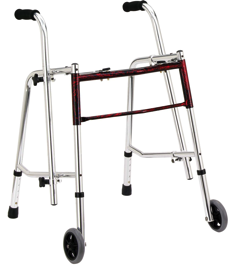 http://www.drivemedical.com/index.php/glider-walker-861.htmlAnterior-Basic anterior, 2- wheeled walker with option for platform attachments but no other additions.-Lightweight and available in three sizes.-Adjustable handles that can be rotated inward-Height adjustable-Maximum weight capacity of 175lbs-Does not fold-Cannot be adjusted for more support~$168Kaye Suspension Walker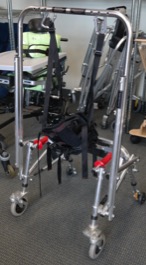 Anterior-Suspension reduces the amount of weight bearing through LE-Four-Four sizes available-Wheels can be locked to prevent swivel-Can be used in partial or full weight bearing-Device can fit over treadmills with an adapter-Must be used with a harness that must be purchased separately-Largest harness size accommodates up to 200lbsSuspension system without harness small: $1,396.50Large: $1,953CrocodileSnug Seat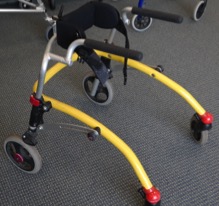 Posterior-Useful as a basic posterior gait trainer or as a more supportive option-Can be adjusted to allow for increased support-Available in 3 sizes-Foldable, easily adjustable-On/off anti-reverse wheel stops-Max weight of 176.25lbsSize1: $725Size3: $1,195GatorSnug Seat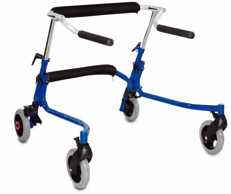 http://www.snugseat.com/products/walking/gator/c-23/c-72/p-208/?sku=49183Posterior-Can be used as a basic posterior gait trainer or as a more supportive option-Heavier than a Crocodile- Increased weight means increased stability-Easily removable accessories-Foldable-Only available in one size with a max weight of 70.5lbs-Fewer additions available$450Nurmi NeoOttobock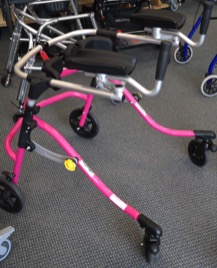 Posterior-Can be used as a simple frame, posterior gait trainer-Foldable-Lightweight-Wheels can be adjusted to prevent rolling backward-Many accessories available and can be grown with child-Information online regarding size is currently only available in German-Some adjustments available to increase stability but cannot be changed to a highly supportive deviceSize 1: $587Size 3: $624Trekker Gait TrainerDrive Medical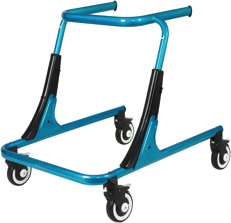 http://www.drivemedical.com/index.php/trekker-gait-trainers-838.htmlAnterior or Posterior-Can be adjusted to be more supportive or can be used with the simple fame and handles for less support-Comes in three sizes- the largest accommodates 200lbs- The device height can be easily adjusted-All accessories can be added or removed easily without tools-Swivel casters can be locked and the resistance can be altered-Costly if using without additional support-Not available in adult sizingTyke~ $775*Youth~ $1,320*PacerRifton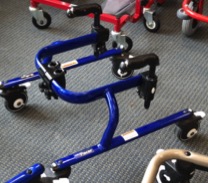 Anterior or Posterior-Can be used as a simple frame with handles or with additions for support-Wheels can be adjusted for drag, direction control, swivel lock and breaks-Comes in 5 sizes allowing accommodation of up to 275lbs-Many additions available and prompts can be attached in many places on the frame.-Larger sizes are foldable-Easy to adjust-The smaller sizes do not fold-Accessories must be added on for the device to be usedMini frame: $635-XL size: $2,225Luminator gait trainerDrive Medical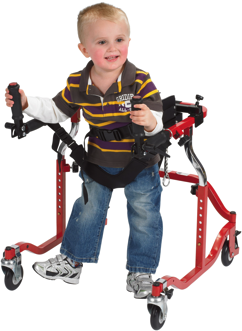 http://www.drivemedical.com/index.php/luminator-posterioranterior-gait-trainer-842.htmlAnterior or posterior-Useful for patients who require a more supportive device-Available in three sizes including pediatric and adult so weight limit is up to 400lbs-Many accessories available-Height adjustable-Must chose anterior or posterior when ordering- cannot be changed-Not easily adjusted for less support~$750*Star Posterior/ Comet Anterior gait trainer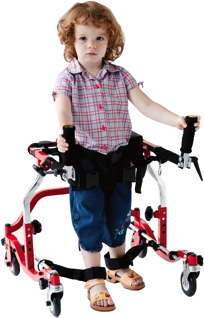 http://www.drivemedical.com/index.php/star-posterior-gait-trainer-839.htmlAnterior or posterior but cannot be reversed-Similar to the Luminator but more supportive-Comes with ankle prompts to prevent scissoring-Available in three sizes including pediatric and adult so weight limit is up to 400lbs-Many accessories available-Height adjustable-Must chose anterior or posterior when ordering- May not adjust small enough for young patients~$990*MustangGait trainerSnug Seat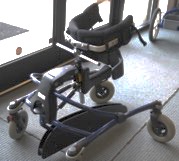 Anterior or posterior-Company recommends use for children with CP.- Center support raises and lowers with movement-Wide and stable-Adjustable seat for forward tilt if used anteriorly and full upright support if used posteriorly-Variety of additions available including seat-The largest size accommodates up to 176lbs-Length from 29.25-43 inches-Large space between the child and the environment if used anteriorlySize 1: $1,935Size 4: $3,260Pony Gait TrainerSnug Seat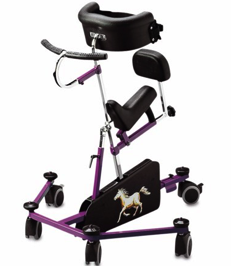 Anterior support-Pelvic and chest support-Anti-scissoring center support-For children requiring increased support-Four sizes available-Seat lean adjustable-Back support to maintain position-Brakes on casters-Variety of additions available-Bronco is built the same way but has four large wheels-Does not fold-Can only be used indoors-Largest size accommodates up to 165lbs-Heavy frame-Small wheelsPony size 0: $2,325Pony size 3:$2,675Bronco size0: $2,645Bronco size2: $2,750GrilloInnovation In Motion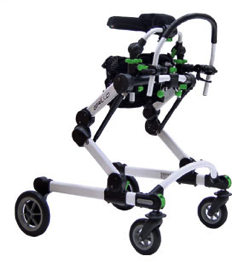 http://www.mobility-usa.com/grillo.htmAnterior or posterior- High level of support with pelvis and chest supports and harness-4-wheels-Available in two sizes for anterior options and two sizes for posterior option-Foldable for transport-Tilt option available-Height is highly adjustable to allow for growth-Largest size only accommodates 198lbs-Cannot easily be adjusted for less supportSize one/two: $1,950Size five: $2,700Mulholland Walkabout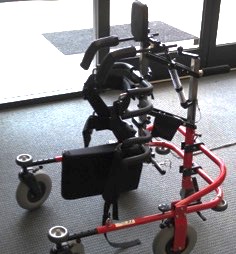 Posterior-Considered a dynamic stander and weight-relieving gait-trainer because it moves up and down with ambulation-Designed to be used by individuals who cannot fully bear weight through LEs- The device separates into pieces for transport-The length of the based can be adjusted and the-All four wheels come with standard swivel locks-The spring can be adjusted to alter weight relief- Comes in four different sizes-The center column can tilt for additional accommodation- The largest size does not accommodate more than 140lbs and weights 45lbs.3D Junior Model $1,7943/4C Junior $4,2574C Adult $4,257Gait MasterMulholland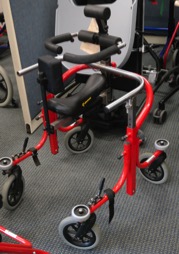 Posterior support- A more supportive option. Supports thorax and pelvis for patients who require postural assistance.- The system lifts to reduce weight bearing throughout gait-The device is foldable-Available in two sizes with no-back breaks on the rear casters.-Recommended weight limit for the larges size of 200lbs-May not come in small enough option for young children-Cannot easily be adapted to become less supportive if the child improves.Child frame ~ $2,602*Adult Frame~ $3,025*MeywalkMeyland-Smith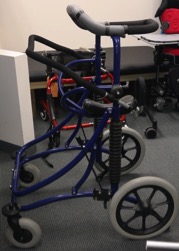 Anterior-Spring-suspended gait trainer-Comes with trunk support and seat for increased stability-5 sizes available-Many accessories available for customization-Can be used outdoors but is primarily for indoor use-Largest size accommodates 100kgs-Hand-bar can be adjusted for patient comfort and needs-Cannot easily be adjusted to allow for minimal support-Smallest size is recommended for children age 6Miniwalk I: $2,997Meywalk 2000 Large: $3,795Meywalk MK4 Medium$4,314KidwalkOttobock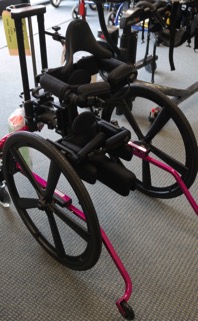 Posterior-Considered a dynamic walking aid-Pelvis and torso support for standing-Useful for dystonia, spasticity, and hypotonia- Can be used outdoors and adjusted without tools-Child can push wheels like a wheelchair and move forward while moving feet-When not pushing wheels, hands are free-Can alter tilt and device moves up and down with movement-Many accessories available-Cannot be adjusted to be less supportive-The largest of two sizes does not accommodate more than 90lbs-Does not fold.KidWalk: $2,795KidWalk II: $3,395